Keimzellen Monster IKeimzellen Monster IKeimzellen Monster IKeimzellen Monster AKeimzellen Monster AKeimzellen Monster AKeimzellen Monster IKeimzellen Monster IKeimzellen Monster IKeimzellen Monster AKeimzellen Monster AKeimzellen Monster A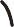 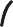 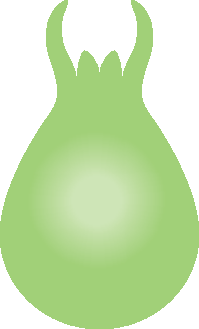 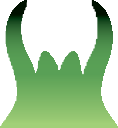 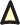 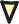 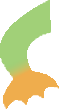 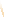 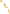 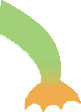 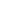 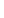 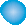 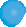 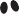 Erscheinungsbild Monster A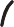 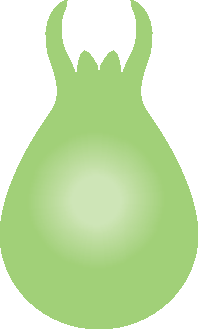 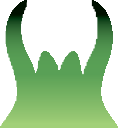 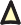 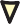 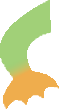 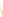 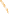 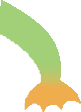 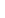 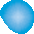 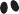 Erscheinungsbild Monster B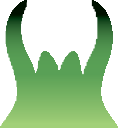 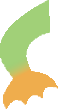 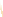 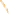 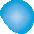 Erscheinungsbild Monster C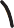 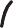 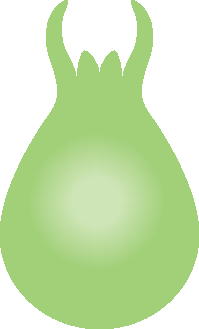 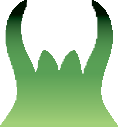 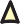 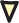 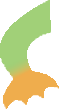 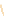 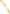 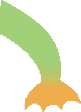 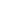 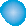 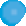 Erscheinungsbild Monster D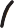 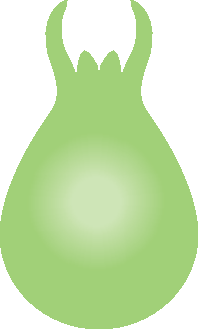 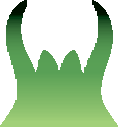 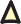 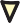 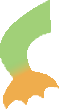 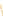 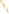 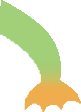 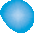 Erscheinungsbild Monster E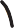 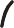 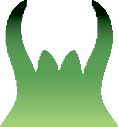 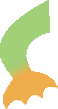 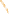 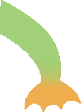 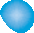 Erscheinungsbild Monster F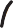 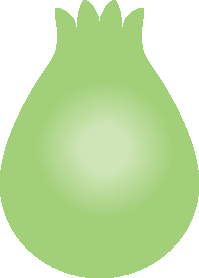 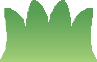 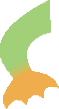 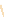 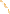 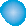 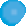 Erscheinungsbild Monster G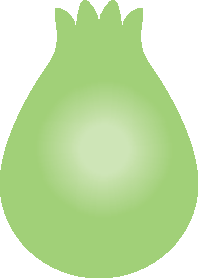 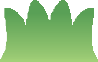 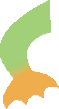 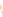 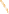 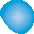 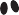 Erscheinungsbild Monster H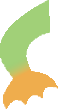 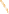 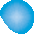 Erscheinungsbild Monster I